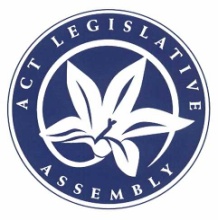 Legislative Assembly for the
Australian Capital Territory2016-2017-2018-2019Questions on Notice PaperNo 30Friday, 22 March 2019_____________________________New questions(30 days expires 21 April 2019)*2346	MS LEE: To ask the Minister for Climate Change and Sustainability—What action is the Government taking in relation to natural gas or synthetic gas use to offset growing transport emissions and to meet the government’s own target by 2020.Has any assessment been done on the emissions created by increased traffic held up due to road work/light rail works; if yes, what steps is the Government taking to address traffic created emissions; if not, why not.What research has the Government undertaken to (a) identify and (b) reduce fugitive emissions.How will the Government offset emissions from fugitive emissions.What methods can it pursue to offset emissions in relation to fugitive emissions; if not offsetting emissions, why not.Does the Government collect data on non-transport use of liquefied petroleum gas by businesses and households; if so, where is it published; if not, why not.Does the Report on the 2017-18 Greenhouse Gas Inventory note that during 2017-18 the total volume of commercial and residential waste going to landfill was slightly higher than the previous year; if so what impact will this have on emissions in future years.What modelling has been done on the likely volumes of commercial and residential waste going to landfill in the next five years.What was the total volume of commercial and residential waste going to landfill in (a) 2013-14, (b) 2014-15, (c) 2015-16, (d) 2016-17 and (e) 2017-18.What was the total emissions from the waste sector (kilotonnes CO2-e) as well as the percentage it made up of total emissions in (a) 2013-14, (b) 2014-15, (c) 2015-16, (d) 2016-17 and (e) 2017-18.What impact will increased emissions have on the ACT’s 2020 objective.	*2347	MRS DUNNE: To ask the Minister for Health and Wellbeing—At any time since January 2017, was any medical imaging department patient data in existence that could not be matched to the patient’s name (“orphan” data); if so, how many such instances were identified during that period and of those (a) how many were matched to patient names, (b) what process was employed to make the matches, (c) what was the shortest time period for those matchings to be made and (d) what was the longest time period, for those matchings to be made.How did it occur that “orphan” data came into existence.Were any “orphan” data in existence as at the date on which this question was published in the questions on notice paper; if yes (a) how many and (b) why.What assessment has been made as to the risk to patient health or safety as a result of instances of “orphan” data.What processes are in place to ensure there is no chance that “orphan” data may come into existence in future.Have there been instances of “orphan” data in any other department of any public hospital in the ACT; if so, in which departments and hospitals.	*2348	MRS DUNNE: To ask the Minister for Mental Health—How many FTE staff equivalents are employed in the Office of Mental Health and Wellbeing.What is the staffing structure by classification and FTEs in each classification.Are all of the positions filled.What is the operating budget for 2018-19 and each of the out years in the 2018-19 budget cycle.For each year in part (4), what are the budget allocations for (a) employee costs, (b) contracts and consultancies and (c) supplies and services.What are the Office’s (a) responsibilities, (b) aims and objectives, (c) work plans for each of 2018-19 and 2019-20 and (d) KPIs for each of 2018-19 and 2019-20.Are the work plans and KPIs on track; if not, why.Is actual expenditure for 2018-19 running to budget; if not (a) how much is the difference and (b) why.What active role will the Office play in addressing mental health issues in the ACT Government such as, but not limited to, bullying and assaults in the health and education directorates, and mental health issues such as post traumatic stress disorder in police and emergency services.	*2349	MRS DUNNE: To ask the Minister for Health and Wellbeing—What specialist ophthalmic services are available directly from Canberra Health Services for the (a) treatment and (b) management, of glaucoma for ACT-resident public patients.What specific categories of glaucoma are Canberra Health Services able to (a) treat and (b) manage, for ACT-resident public patients.What specific categories of glaucoma are Canberra Health Services unable to (a) treat or (b) manage, for ACT-resident public patients and (c) why.What specific categories of glaucoma are ACT-resident private specialist practitioners unable to (a) treat, or (b) manage, for ACT-resident public patients under the ACT public health system and (c) why.In what circumstances would Canberra Health Services refer an ACT-resident public patient suffering glaucoma to a private specialist, practising in the ACT, to (a) treat and (b) manage, the patient’s condition under the ACT public health system.What formal or informal arrangements does Canberra Health Services have with private specialists in the ACT to treat and manage ACT-resident public patients suffering glaucoma; if none, why.In what circumstances would Canberra Health Services refer an ACT-resident public patient suffering glaucoma to the Sydney Eye Hospital for (a) treatment and (b) management, of the patient’s condition in the public health system.What formal arrangements does Canberra Health Services have with the Sydney Eye Hospital to treat and manage ACT-resident public patients suffering glaucoma; if none, why.Before referring an ACT-resident public patient to the Sydney Eye Hospital, what (a) consideration is given and (b) enquiries are made, of ACT-resident private specialists as to their capacity to take on the patient under the ACT public health system; if none, why.	*2350	MRS DUNNE: To ask the Minister for Health and Wellbeing—What other ancillary, tangential, or related works were identified as requiring to be completed at The Canberra Hospital (TCH) subsequent to beginning the project to replace the main electrical switchboard in building 12.What is the (a) budget and (b) timeline, for those other works.Who has been contracted to undertake those other works.What other infrastructure works were in progress at TCH, whether for new or existing infrastructure, as at the date on which this question was published in the questions on notice paper.For each project (a) what is the budget, (b) who is the lead contractor, (c) what areas of the hospital have been closed to allow those works to be completed and (d) what is the completion timeline.	*2351	MRS DUNNE: To ask the Minister for Health and Wellbeing—Is the government contemplating or undertaking a general review of service funding agreements in ACT Health and/or Canberra Health Services; if so, (a) what are the terms of reference, (b) what is the timeline, (c) what is planned for consultation with current service providers, (d) will a final report be prepared; if no, why and (e) will the report be made public; if no, why.	*2352	MRS DUNNE: To ask the Minister for Health and Wellbeing—When was the last time the policies and procedures relating to (a) cleaning and (b) infection control, at the ACT’s public hospitals were reviewed.Who is the service provider at each hospital for cleaning services and when (a) was the contract awarded and (b) does the contract expire.Who, independently of the contractors, monitors or inspects the standard of cleaning services being provided.How often are monitoring or inspections undertaken.What is the average response time to deal with non-routine cleaning issues after they are reported.What specific cleaning tasks are undertaken for routine cleaning of a typical medical ward and how often are they undertaken.Are cleaning staff expected to complete tasks within a specified timeframe; if so, what analysis has been made as to whether the timeframe allows for adequate cleaning to be done.Who monitors adherence to standards and procedures for infection control; and how frequently is this monitoring undertaken.What training on infection control standards and procedures is provided to hospital staff.Are all hospital staff, including contractors, required to undertake infection control training; if not, why.Are all hospital staff, including contractors, required to undertake “refresher” training on infection control; if yes, how often; if no, why.How many infection control training courses are offered each year.	*2353	MRS DUNNE: To ask the Minister for Health and Wellbeing—What goods and/or services were provided for the payment of $656 861.58 on 6 December 2018 to Brookfield Global Integrated Solutions Pty Ltd.What goods and/or services were provided for the payment of $359 502.00 on 20 December 2018 to Siemens Healthcare Pty Ltd.What clinical services were provided by Calvary John James Hospital for the various payments totalling $1 170 341.02, made during December 2018.In relation to the payment of $2 509 022.06 on 20 December 2018 to Shaw Building Group Pty Ltd (Shaw) described as “The Canberra Hospital Building 2 main switchboard upgrade” (or similar), (a) how much had previously been paid to Shaw for this project, (b) how much remains to be paid to Shaw for this project, (c) what was the original total budget for this project, (d) if there is a variance between the total that has been and remains to be paid to Shaw and the original total budget, why and (e) what goods and/or services are Shaw providing for this project.What was the purpose of any payment made to any provider of goods and/or services in the period between the date on which the University of Canberra Public Hospital (UCPH) opened and 31 January 2019 that were described as “UCPH Design Specification and Documentation” (or similar), and on what date/s were those goods and/or services provided.	*2354	MR WALL: To ask the Treasurer—What is the total number of invoices paid by the ACT Government within 30 days of issue, in the financial years (a) 2014-15, (b) 2015-16 (c) 2016-17 and (d) 2017-18 to date.What is the total number of invoices paid by the ACT Government beyond 30 days of issue, but within 60 days of issue, in the financial years (a) 2014-15, (b) 2015-16 (c) 2016-17 and (d) 2017-18 to date.What is the total number of invoices paid by the ACT Government beyond 60 days of issue, in the financial years (a) 2014-15, (b) 2015-16 (c) 2016-17 and (d) 2017-18 to date.What is the total value of invoices identified in parts (1), (2) and (3).	*2355	MR WALL: To ask the Minister for Employment and Workplace Safety—What was the total amount of contributions made to the Long Service Leave Authority, via the portable long service leave scheme, that were received from privately operated aged care facilities in the (a) 2017-18 financial year and (b) 2018 – to date.How many eligible claims were made by workers exiting privately operated aged care facilities in the (a) 2017-18 financial year and (b) 2018 – to date, and what was the total value for each year.How many ineligible claims were made by workers exiting privately operated aged care facilities in the (a) 2017-18 financial year and (b) 2018 – to date, and what was the total value for each year.	*2356	MR WALL: To ask the Treasurer—Can the Treasurer provide details of any projects and programs where Commonwealth Grant funding was applied for by the ACT Government in (a) 2015-16, (b) 2016-17, (c) 2017-18.What was the total funding received, by project or program for successful funding applications outlined in part (1).What is the total expenditure to date on projects and programs identified in part (1).Can the Treasurer provide details of outcomes, KPI’s and/or reviews required by the Commonwealth Government on projects and programs identified in part (1).	*2357	MS LEE: To ask the Minister for Education and Early Childhood Development—Which ACT Government pre-schools, primary schools, high schools, and colleges have heating and cooling systems in every classroom; if heating and cooling systems are not in every classroom, what are the numbers of classrooms not temperature controlled and in what schools are they located.Which ACT Government pre-schools, primary schools, high schools, and colleges have heating and cooling systems in their (a) libraries and (b) administration areas.	*2358	MS LEE: To ask the Treasurer—Has the Chief Minister, Treasury and Economic Development Directorate had correspondence with the Australian National University regarding the management of ACT government funding of ANU programmes, between 31 October 2016 to date; if so, can the Treasurer provide a schedule of correspondence between the directorate and the ANU.	*2359	MS LEE: To ask the Minister for Health and Wellbeing—Has the Health Directorate had correspondence with the Australian National University regarding the management of ACT government funding of ANU programmes, between 31 October 2016 to date; if so, can the Minister provide a schedule of correspondence between the directorate and the ANU.	*2360	MS LEE: To ask the Minister for Community Services and Facilities—Has the Community Services Directorate had correspondence with the Australian National University regarding the management of ACT government funding of ANU programmes, between 31 October 2016 to date; if so, can the Minister provide a schedule of correspondence between the directorate and the ANU.	*2361	MS LEE: To ask the Minister for the Environment and Heritage—Has the Environment, Planning and Sustainable Development Directorate had correspondence with the Australian National University regarding the management of ACT government funding of ANU programmes, between 31 October 2016 to date; if so, can the Minister provide a schedule of correspondence between the directorate and the ANU.	*2362	MS LEE: To ask the Attorney-General—Has the Justice and Community Safety Directorate had correspondence with the Australian National University regarding the management of ACT government funding of ANU programmes, between 31 October 2016 to date; if so, can the Minister provide a schedule of correspondence between the directorate and the ANU.	*2363	MS LEE: To ask the Minister for Transport—Has the Transport Canberra and City Services Directorate had correspondence with the Australian National University regarding the management of ACT government funding of ANU programmes, between 31 October 2016 to date; if so, can the Minister provide a schedule of correspondence between the directorate and the ANU.	*2364	MS LEE: To ask the Minister for Education and Early Childhood Development—Has the Education Directorate had correspondence with the Australian National University regarding the management of ACT government funding of ANU programmes, between 31 October 2016 to date; if so, can the Minister provide a schedule of correspondence between the directorate and the ANU.	*2365	MR WALL: To ask the Minister for Employment and Workplace Safety—How many businesses in the (a) construction sector, (b) cleaning sector, (c) traffic management sector, (d) security sector and (e) other industry sectors, have applied for a Secure Local Jobs Code Certificate.How many applications identified in part (1) have not been approved and what was the reason for non approval.How many applications identified in part (1) have been approved.How many applications identified in part (1) are currently pending approval.What was the (a) minimum, (b) median, (c) average and (d) maximum amount of time it took to process or approve applications for a Secure Local Jobs Code Certificate.How many applications identified in part (1) have Unions ACT or a trade union provided advice on.How many non approved applications identified in part (2) have been the subject of review.	*2366	MR WALL: To ask the Minister for Business and Regulatory Services—How many authorised vehicle inspection stations were in operation in (a) 2014-15, (b) 2015-16, (c) 2016-17, (d) 2017-18 and (e) 2018 to date.How many authorised vehicle inspectors were in operation in (a) 2014-15, (b) 2015-16, (c) 2016-17, (d) 2017–18 and (e) 2018 to date.How many vehicle inspections slips were issued in (a) 2014-15, (b) 2015-16, (c) 2016-17, (d) 2017–18 and (e) 2018 to date.How many authorised inspection stations have had their accreditation (a) suspended, (b) restricted and (c) cancelled, and for what (i) reasons and (ii) duration, in (A) 2014-15, (B) 2015-16, (C) 2016-17, (D) 2017–18 and (E) 2018 to date.How many authorised vehicle inspectors have had their accreditation (a) suspended, (b) restricted, and (c) cancelled, and for what (i) reasons and (ii) duration, in (A) 2014-15, (B) 2015-16, (C) 2016-17, (D) 2017–18 and (E) 2018 to date.How many vehicle inspections were undertaken by Access Canberra motor vehicle inspection stations (or previous facilities operated by the ACT Government) for roadworthiness in (a) 2014-15, (b) 2015-16, (c) 2016-17, (d) 2017–18 and (e) 2018 to date.	*2367	MS LEE: To ask the Minister for Education and Early Childhood Development—Will the Safe and Supportive Schools Advisory Committee undertake interstate travel to assess evidence and approaches in other education jurisdictions under their Terms of Reference; if not, how will that evidence be collected.How will the Advisory Committee collect evidence to provide advice on the appropriateness of school vs system level accountability, as per the Terms of Reference, given the data is not collected centrally.How will teachers and parents contribute to the work of the Advisory Committee.	*2368	MRS DUNNE: To ask the Minister for Mental Health—When will the revamp of the adult mental health unit at Calvary Bruce Public Hospital start.What is the projected completion date.What is the estimated cost for the works.What will be the cost for (a) 2018-19 and (b) 2019-20.Will the capacity of the Calvary Bruce Public Hospital be reduced at any stage while the works proceed; if so (a) when will the adult mental health unit at Calvary Bruce Public Hospital have reduced capacity and (b) to what extent will the capacity be reduced.Is the work on removing ligature points in the Canberra Hospital adult mental health unit complete; if not (a) why and (b) when will it be.Will the Canberra Hospital adult mental health unit have reduced capacity at any stage during the rest of 2019; if so (a) when and (b) by how much.What actions will the government take to keep the community informed of any reduced capacity in the Canberra Hospital and/or Calvary Bruce Public Hospital during 2019.	*2369	MRS DUNNE: To ask the Minister for Health and Wellbeing—When will the works on the Calvary Bruce Hospital emergency department begin.When are these works due for completion.How much are these works estimated to cost.How much expenditure will occur in (a) 2018-19 and (b) 2019-20.What works will be undertaken.What impact will these works have on the capacity of the Calvary Bruce Public Hospital emergency department (a) during construction and (b) once the works are completed and commissioned to service.What impact will these works have on other areas of the Calvary Bruce Public Hospital (a) during construction and (b) once the works are completed and commissioned to service.What improvements to emergency department (a) services and (b) wait times, are forecast once the new works are commissioned to service.	*2370	MRS DUNNE: To ask the Minister for Health and Wellbeing—When will building 5 at The Canberra Hospital close to residential accommodation for interstate carers of patients at the hospital.When will building 5 cease taking new residents.What arrangements will be available to carers (a) who are resident in building 5 as at the date of its closure and (b) who are seeking residential accommodation at the time building 5 ceases to take new residents.What plans does Canberra Health Services have for the provision of future permanent accommodation facilities or infrastructure.Will those plans allow for, as a minimum, the existing capacity of building 5 accommodation; if not, why.If there are no plans for accommodation facilities or infrastructure after building 5 closes, why.	*2371	MRS DUNNE: To ask the Minister for Health and Wellbeing—In relation to the answer given at part (2)(f) of question on notice No 1920, and noting that The Canberra Hospital’s operating theatres, as stated in the answer, are “planned to facilitate an average of two 4 hours sessions of surgery each [week]day” (except on public holidays, and excluding utilisation for emergency surgery outside of these sessions), referred to in this question as “normal business hours”; during 2018, on average per operating theatre, how many hours (a) each day were theatres typically closed for maintenance, cleaning or other non-surgical functions or activities, (b) per day outside “normal business hours” were theatres used for emergency surgery and (c) how many hours per day were theatres closed to any activity of any kind.What assessment has the Government made as to the capacity of operating theatres to be available for non-emergency surgery beyond “normal business hours”.What was the result of the assessment as referred to in part (2).What assessment has the Government made as to the feasibility of surgeons and surgical staff to enable operating theatres to be available for non-emergency surgery beyond “normal business hours”.What was the result of the assessment as referred to in part (4).	*2372	MRS DUNNE: To ask the Minister for Health and Wellbeing—In relation to the answer given to question on notice No 2083 about the Public Hospital Pharmaceutical Reform Agreement (PHPRA), why is the ACT not a signatory to the PHPRA.For how long has the ACT been considering the PHPRA.What are the impediments to the ACT signing the PHPRA.When will the ACT reach a decision.What benefits is the ACT missing out on by not being a signatory to the PHPRA.Is the ACT disadvantaged in any way by not being a signatory to the PHPRA.If the ACT is disadvantaged, what are those disadvantages.What are the financial implications for the ACT by (a) being a signatory; and (b) not being a signatory, to the PHPRA.What are health implications for individual Canberrans by the ACT (a) being a signatory and (b) not being a signatory, to the PHPRA.What are the financial implications for individual Canberrans by the ACT (a) being a signatory and (b) not being a signatory, to the PHPRA.	*2373	MRS DUNNE: To ask the Minister for Health and Wellbeing—In relation to the answer given on 25 January 2019 to a question without notice taken on notice about staff mental stress at Canberra’s public hospitals, for The Canberra Hospital, how many cases were reported during 2018 of staff suffering mental stress in (a) mental health, justice health, alcohol and drug services, (b) medicine, (c) surgery and oral health and (d) other divisions.For each division as referred to in part (1), (a) what were primary causes for mental stress, (b) how many cases remained open as at 31 December 2018 and (c) how much stress leave, in FTE hours, was taken by staff during 2018.How many cases for Calvary Public Hospital were reported during 2018 of staff suffering mental stress in (a) mental health, justice health, alcohol and drug services, (b) medicine, (c) surgery and oral health and (d) other divisions.For each division as referred to in part (3), (a) what were the primary causes of mental stress, (b) how many cases remained open as at 31 December 2018 and (c) how much stress leave, in FTE hours, was taken by staff during 2018.What treatment or counselling services are provided to ACT public hospitals staff suffering mental stress.What is done to back-fill positions and duties when staff are on stress leave.Does this back-filling involve any staff being rostered for more than their normal shifts; if so, by what margin on average.What was the cost of mental stress during 2018 for (a) sick leave, (b) back-filling, (c) treatment and counselling services, (d) return to work and (e) other (specify).	*2374	MRS DUNNE: To ask the Minister for Health and Wellbeing—In relation to the answer given at part (3) of question on notice No 1888, what recommendations arose from the internal audit to assess ACT Health processes and controls in place to engage contractors and consultants.Have all recommendations been implemented as at the date on which this question was published in the questions on notice paper; if not (a) which ones have not; (b) why have they not and (c) when will they be.When and by what means, will the effectiveness of the enhanced processes be assessed.	*2375	MRS DUNNE: To ask the Minister for Health and Wellbeing—Has the real time prescription monitoring service started operating yet; if so, (a) what has been the level of usage so far and (b) what outcomes have been achieved, (c) if not, why not and (d) if not yet started, when will it start.Does the real time prescription monitoring scheme cover benzodiazepines; if not (a) why not and (b) when will it.	*2376	MS LE COUTEUR: To ask the Minister for City Services—Are there any plans to phase out the use of internal combustion engines from ACT Government City Services maintenance and garden use as petrol engines powering leaf blowers, hedge trimmers and like devices consume fossil fuel, add to atmospheric carbon dioxide and, being mainly 2 stroke, other pollution from unburnt hydrocarbons.	*2377	MS LE COUTEUR: To ask the Minister for the Environment and Heritage—Are there any ACT Government plans to phase out the use of fireworks, as fireworks are damaging on the environment, due to nitrous oxide being released into our waterways and soil and some jurisdictions around the world are moving to light displays to replace fireworks.	*2378	MS LE COUTEUR: To ask the Minister for City Services—Why were all the street trees on Coorong Street, beside City Section 96 carpark, removed by the Canberra Centre from public land approximately 10 years ago.	*2379	MS LE COUTEUR: To ask the Minister for Planning and Land Management—Are there any requirements in the lease for Fyshwick Markets that stipulate that a charity stall or community facility must be provided.	*2380	MS LE COUTEUR: To ask the Minister for Housing and Suburban Development—When did the Community Services Directorate receive the final report titled “Implementing Trauma Informed Practice in ACT Specialist Homelessness Services Project”, which was commissioned by ACT Shelter and funded by the Community Services Directorate.When was this report provided to the Minister.Has the Minister been briefed on the findings and recommendations of the report.Is the report publically available; if not, when will the Government clear the report for release to stakeholders in the specialist homelessness sector.Will the Government formally respond to the findings and recommendations of the report; if yes, can the Minister provide advice on when.Has the Government decided how the remainder of the $350 000  committed to progress towards a trauma informed practice model will be expended; if yes, can the Minister provide advice on what these funds will be spent on.What is the timeframe for expending the remainder of the $350 000 committed by the Government to progress towards a trauma informed practice model be expendedIs the ACT Government currently working on making a longer-term funding commitment to ensure people accessing ACT homelessness services whose homelessness risk is exacerbated by the impacts of past trauma receive a truly trauma-sensitive approach and are empowered to make lasting change in their lives; if yes, will this constitute ongoing additional funding to support specialist homelessness services with trauma informed practice.	*2381	MS LE COUTEUR: To ask the Minister for Health and Wellbeing—How many prescriptions for medicinal cannabis have been filled in the ACT since the ACT Medicinal Cannabis Scheme started in 2016.To how many prescribers has the ACT Chief Health Officer provided approval to allow the prescription of medicinal cannabis as a controlled medicine.What is the average time taken for ACT Health to provide a response to an application for a Medicinal Cannabis Prescriber Approval.What approval processes do pharmacists in the ACT have to undergo through ACT Health in order to obtain medicinal cannabis products for patients in addition to the approvals required through the TGA and the Office of Drug Control.How is ACT Health’s approval process for prescribing medicinal cannabis different to the approval process for prescribing other controlled medicines and why do these products have different approval processes.When was the last meeting of the Medicinal Cannabis Medical Advisory Panel and can the Minister provide a copy of the minutes of the last meeting.Has the Medicinal Cannabis Medical Advisory Panel given approval for the prescription of medicinal cannabis for any other condition other than those listed under the ACT Controlled Medicines Prescribing Standards; if so, how many approvals and for what conditions.When was the last meeting of the Medicinal Cannabis Advisory Group and can the Minister provide a copy of the minutes of the last meeting.Is ACT Health aware of any concerns from members of the public who have tried to access medicinal cannabis through the ACT Medicinal Cannabis Scheme but been unsuccessful; if so, what reasons have been given for not being able to access medicinal cannabis through the Scheme.	*2382	MS LE COUTEUR: To ask the Attorney-General—Is the Caravans and Manufactured Homes Occupancy Agreement Working Group still active, or has it been disbanded.When did the Caravans and Manufactured Homes Occupancy Agreement Working Group last meet.How many times has the Caravans and Manufactured Homes Occupancy Agreement Working Group met since it formed, and when were these meetings.What information has the Caravans and Manufactured Homes Occupancy Agreement Working Group been provided with, such as background papers, position papers, or draft legislation.When does the ACT Government expect the Caravans and Manufactured Homes Occupancy Agreement Working Group to be wound up.What is the expected timeframe for the tabling and commencement of the new occupancy agreement legislative amendments for caravan and manufactured home park residents.Is the Student Accommodation Agreement Working Group still active, or has it been disbanded.When did the Student Accommodation Occupancy Agreement Working Group last meet.How many times has the Student Accommodation Occupancy Agreement Working Group met since it formed, and when were these meetings.What information has the Student Accommodation Occupancy Agreement Working Group been provided with, such as background papers, position papers, or draft legislation.When does the ACT Government expect the Student Accommodation Occupancy Agreement Working Group to be wound up.What is the expected timeframe for the tabling and commencement of the new occupancy agreement legislative amendments for student accommodation.Is the Crisis Accommodation Agreement Working Group still active, or has it been disbanded.When did the Crisis Accommodation Occupancy Agreement Working Group last meet.How many times has the Crisis Accommodation Occupancy Agreement Working Group met since it formed, and when were these meetings.What is the expected timeframe for the tabling and commencement of the new occupancy agreement legislative amendments for crisis accommodation.What information has the Crisis Accommodation Occupancy Agreement Working Group been provided with, such as background papers, position papers, or draft legislation.When does the ACT Government expect the Crisis Accommodation Occupancy Agreement Working Group to be wound up.	*2383	MR COE: To ask the Minister for Health and Wellbeing—How many (a) insanitary condition offences or infringements, (b) abatement notices and (c) abatement orders, in relation to an insanitary condition, were appealed during each financial year since 2007-08 to date.In relation to part (1), how many appeals broken down by type of order were (a) allowed or allowed in part, (b) settled, (c) dismissed, (d) withdrawn, (e) outstanding or (f) any other relevant category.What was the (a) minimum, (b) median, (c) average and (d) maximum number of days it took for (i) insanitary condition offences or infringements, (ii) abatement notices and (iii) abatement orders, in relation to an insanitary condition, to be decided through any internal review processes, including waiting times.What was the (a) minimum, (b) median, (c) average and (d) maximum number of days it took for (i) insanitary condition offences or infringements, (ii) abatement notices and (iii) abatement orders, in relation to an insanitary condition, to be decided by the ACT Administrative Appeals Tribunal each financial year since 2007-08 to date, including waiting times.	*2384	MR COE: To ask the Minister for Health and Wellbeing—What is the total number of penalties or fines issued in relation to (a) insanitary conditions, (b) abatement notices, and (c) abatement orders under the Public Health Act 1997 (ACT) broken down by (i) type of offence and (ii) suburb for each financial year since 2007-08 to date.In relation to part (1), what is the (a) minimum, (b) median, (c) average, (d) maximum and (e) total value of penalties or fines issued in relation to (i) insanitary conditions, (ii) abatement notices and (iii) abatement orders under the Public Health Act 1997 (ACT) broken down by type of offence for each financial year since 2007-08 to date.In relation to part (2), for each financial year since 2007-08 to date, what is the total number penalties or fines issued but were later contested broken down by (a) type of penalty or fine, (b) average value of penalty or fine and (c) total value of contested revenue from that type of penalty or fine.In relation to part (3), for each financial year since 2007-08 to date, what is the total number penalties or fines issued but were later withdrawn broken down by (a) type of penalty or fine, (b) average value of penalty or fine and (c) total value of forgone revenue from that type of penalty or fine.	*2385	MR COE: To ask the Minister for Health and Wellbeing—What was the (a) minimum, (b) median, (c) average and (d) maximum amount of time allowed by the ACT Government for works to be carried out in accordance with (i) abatement notices and (ii) abatement orders in relation to insanitary conditions during each financial year since 2007-08 to date.In relation to part (1), what was the (a) minimum, (b) median, (c) average and (d) maximum amount of time it took for works to be completed in accordance with (i) abatement notices and (ii) abatement orders each financial year since 2007-08 to date.In relation to part (2), what was the (a) minimum, (b) median, (c) average, (d) maximum and (e) total cost of rectification works carried out in accordance with (i) abatement notices and (ii) abatement orders, each financial year since 2007-08 to date.In relation to part (3), what was the (a) minimum, (b) median, (c) average, (d) maximum and (e) total cost recouped by the ACT Government from subjects of (i) abatement notices and (ii) abatement orders, in relation to insanitary conditions, for rectification works carried out by authorised people each financial year since 2007-08 to date.	*2386	MR COE: To ask the Minister for Health and Wellbeing—How many complaints have been received regarding the insanitary conditions broken down by (a) type of insanitary condition and (b) suburb, for each financial year since 2007-08 to date.How many (a) abatement notices and (b) abatement orders, in relation to insanitary conditions were (i) issued, (ii) in effect or (iii) completed or ended, during each financial year since 2007-08 to date.In relation to part (2), how individuals were subject to (a) abatement notices or (b) abatement orders, in relation to a controlled activity during each financial year since 2007-08 to date.In relation to part (3), how individuals were the subject of multiple abatement notices in relation to insanitary conditions during each financial year since 2007-08 to date.What was the (a) minimum, (b) median, (c) average and (d) maximum amount of time abatement notices in relation to insanitary conditions were in force or issued for.	*2387	MR COE: To ask the Minister for Planning and Land Management—How many (a) controlled activity orders, (b) ongoing controlled activity orders and (c) rectification orders, in relation to a controlled activity were appealed during each financial year since 2007-08 to date.In relation to part (1), how many appeals broken down by type of order were (a) allowed or allowed in part, (b) settled, (c) dismissed,(d) withdrawn, (e) outstanding and (f) any other relevant category.What was the (a) minimum, (b) median, (c) average and (d) maximum number of days it took for (i) controlled activity orders, (ii) ongoing controlled activity orders and (iii) rectification orders, in relation to a controlled activity to be decided through any internal review processes, including waiting times.What was the (a) minimum, (b) median, (c) average and (d) maximum number of days it took for (i) controlled activity orders, (ii) ongoing controlled activity orders and (iii) rectification orders, in relation to a controlled activity to be decided by the ACT Administrative Appeals Tribunal each financial year since 2007-08 to date, including waiting times.	*2388	MR COE: To ask the Minister for Planning and Land Management—What is the total number of penalties or fines issued in relation to (a) controlled activities, (b) ongoing controlled activities and (c) rectification orders, under the Planning and Development Act 2007 (ACT), broken down by (i) type of offence and (ii) suburb for each financial year since 2007-08 to date.In relation to part (1), what is the (a) minimum, (b) median, (c) average, (d) maximum and (e) total value of penalties or fines issued in relation to (i) controlled activities, (ii) ongoing controlled activities and (iii) rectification orders, under the Planning and Development Act 2007 (ACT), broken down by type of offence for each financial year since 2007-08 to date.In relation to part (2), for each financial year since 2007-08 to date, what is the total number penalties or fines issued but were later contested broken down by (a) type of penalty or fine, (b) average value of penalty or fine and (c) total value of contested revenue from that type of penalty or fine.In relation to part (3), for each financial year since 2007-08 to date, what is the total number penalties or fines issued but were later withdrawn broken down by (a) type of penalty or fine, (b) average value of penalty or fine and (c) total value of forgone revenue from that type of penalty or fine.	*2389	MR COE: To ask the Minister for Planning and Land Management—What was the (a) minimum, (b) median, (c) average; and (d) maximum amount of time allowed by the ACT Government for rectification works to be carried out in accordance with a rectification order, for each financial year since 2007-08 to date.What was the (a) minimum, (b) median, (c) average and (d) maximum amount of time it took for rectification works to be completed in accordance with a rectification order, for each financial year since 2007-08 to date.What was the (a) minimum, (b) median, (c) average, (d) maximum and (e) total cost of rectification works carried out in accordance with a rectification order, for each financial year since 2007-08 to date.What was the (a) minimum, (b) median, (c) average, (d) maximum and (e) total cost recouped by the ACT Government from subjects of rectification orders in relation to controlled activities for rectification works carried out by authorised people, for each financial year since 2007-08 to date.	*2390	MR COE: To ask the Minister for Planning and Land Management—How many complaints have been received regarding the controlled activities broken down by (a) type of controlled activity and (b) suburb for each financial year since 2007-08 to date.How many (a) controlled activity orders, (b) ongoing controlled activity orders and (c) rectification orders in relation to a controlled activity were (i) issued, (ii) in effect or (iii) completed or ended during each financial year since 2007-08 to date.In relation to part (2), how many lessees, occupiers, or other connected individuals were subject to (a) controlled activity orders, (b) ongoing controlled activity orders or (c) rectification orders in relation to a controlled activity during each financial year since 2007-08 to date.In relation to part (3), how many lessees, occupiers, or other connected individuals were the subject of multiple (a) controlled activity orders, (b) ongoing controlled activity orders or (c) rectification orders in relation to a controlled activity during each financial year since 2007-08 to date.What was the (a) minimum, (b) median, (c) average and (d) maximum amount of time (i) controlled activity orders, (ii) ongoing controlled activity orders and (iii) rectification orders in relation to a controlled activity were in force or issued for.	*2391	MR COE: To ask the Minister for Business and Regulatory Services—What was the total number of complaints about littering and illegal dumping broken down by (a) general type of litter or dumping, such as aggravated littering, and (b) suburb, for each financial year since 2007-08 to date.What was the total cost of clearing illegal (i) littering, (ii) aggravated littering, (iii) dumping and (iv) commercial waste, broken down by suburb for each financial year from 2007-08.What was the (a) total number, (b) average value and (c) total value of penalties or infringements issued under the Litter Act 2004 (ACT) broken down by (i) type of offence and (ii) suburb, during each financial year since 2007-08 to date.In relation to part (3), what was (a) total number, (b) average value and (c) total value of contested penalties or infringements broken down by (i) type of offence and (ii) suburb, during each financial year since 2007-08.In relation to part (4), what was the (a) total number, (b) average value and (c) total value of withdrawn penalties or infringements broken down by (i) type of offence and (ii) suburb, during each financial year since 2007-08.	*2392	MR COE: To ask the Minister for City Services—What was the (a) minimum, (b) median, (c) average, (d) maximum and (e) total cost of (i) selling, (ii) destroying or (iii) otherwise disposing of animals in accordance with animal welfare or disqualification from keeping animals offences each financial year since 2007-08 to date.In relation to part (1), what was the (a) minimum, (b) median, (c) average, (d) maximum and (e) total cost of (i) selling, (ii) destroying or (iii) otherwise disposing of animals recouped by the ACT Government from animal welfare offenders and those subject to disqualification from keeping animals each financial year since 2007-08 to date.What is the total number of penalties or fines issued in relation to disqualification from keeping animals under the Domestic Animals Act 2000 (ACT) broken down by suburb, for each financial year since 2007-08 to date.In relation to part (3), what is the (a) minimum, (b) median, (c) average, (d) maximum and (e) total value of penalties or fines issued in relation to disqualification from keeping animals under the Domestic Animals Act 2000 (ACT) for each financial year since 2007-08 to date.In relation to part (4), for each financial year since 2007-08 to date, what is the total number penalties or fines issued that have been issued in relation to disqualification from keeping animals under the Domestic Animals Act 2000 (ACT) but were later contested broken down by (a) suburb, (b) average value of penalty or fine and (c) total value of contested revenue from that type of penalty or fine.In relation to part (5), for each financial year since 2007-08 to date, what is the total number penalties or fines issued in relation to disqualification from keeping animals under the Domestic Animals Act 2000 (ACT) but were later withdrawn broken down by (a) suburb, (b) average value of penalty or fine and (c) total value of forgone revenue from that type of penalty or fine.	*2393	MR COE: To ask the Minister for City Services—What is the process of managing or handling animal welfare complaints once they have been received by the (i) ACT Government, (ii) ACT Policing or (iii) other authorised animal welfare entity.In relation to part (1), what was the (a) minimum, (b) median, (c) average and (d) maximum amount of time animal welfare complaints took to be finalised each year since 2007-08.How many individuals were prosecuted for animal welfare offences each year since 2007-08 to date broken down by (a) type of offence and (b) suburb where offence occurred.In relation to part (3), how many individuals were convicted of animal welfare offences each year since 2007-08 to date broken down by (a) type of offence and (b) suburb where offence occurred.In relation to part (4), how many individuals were disqualified from keeping animals for each year since 2007-08 to date broken down by (a) type of offence and (b) suburb where offence occurred.How many complaints have been received regarding the disqualified individuals keeping animals for each financial year since 2007-08 to date broken down by (a) type of offence or disqualification and (b) suburb.In relation to part (6), how many animals have been removed from disqualified individuals each financial year since 2007-08 broken down by (a) type of animal, (b) suburb and (c) the outcome for animals, such as sold, destroyed or other disposed of.	*2394	MR MILLIGAN: To ask the Minister for Sport and Recreation—Can the Minister confirm when Boomanulla oval will be open for community use.Can the Minister clarify the bookings process for Boomanulla oval.Can the Minister clarify if priority or weighting will be given to Aboriginal and Torres Strait Islander related activities at Boomanulla oval; if so, how this will occur.Can the Minister clarify the current management structure for Boomanulla oval.	*2395	MR MILLIGAN: To ask the Minister for City Services—What is the expected commencement and completion date of implementing the changes to parking arrangements at Palmerston shops as put forward within the consultation plan for Palmerston shops dated 3 July 2018 that was conducted by Transport Canberra and City Services Directorate.Can the Minister provide detail of the exact changes that will be made to parking arrangements at Palmerston shops.What arrangements will be made to ensure that there is sufficient parking at the Palmerston shops during construction.What measures will be taken to ensure that businesses located at Palmerston shops will not be negatively affected by implementation of the proposed changes to car parking arrangements.	*2396	MR MILLIGAN: To ask the Minister for Roads—Will noise barriers will be included as part of the duplication project of William Slim Drive.What is the expected commencement and completion dates for the duplication project of William Slim Drive.What communication mechanisms are in place to inform residents about roadworks and road closures during the construction period for the duplication project of William Slim Drive.What modelling has been completed to understand the impact on surrounding suburban streets for the duplication project of William Slim Drive.	*2397	MR MILLIGAN: To ask the Minister for Sport and Recreation—Can the Minister provide a list of (a) all enclosed sportsgrounds in the ACT, (b) all sportsgrounds that are locked and not accessible to the public without a booking and (c) the fees for all sportsgrounds that are locked and not accessible to the public without a booking.Can the Minister confirm how many sportsground booking requests have been received during the closure period of 18 to 31 March 2019 for an exemption or special consideration.Which clubs made the requests referred to in part (2), and can the Minister confirm if they were granted.What alternative sportsgrounds were offered to the clubs and associations referred to in part (3).	*2398	MRS KIKKERT: To ask the Minister for City Services—What is the anticipated date for the completion of traffic lights at the intersections at Ginninderra Drive, Tillyard Drive and Lhotsky Street in Charnwood, ACT, and when can residents expect to see them in full operation, as Guidelines ACT Pty Ltd is anticipating to commence roadworks in April 2019.	*2399	MRS KIKKERT: To ask the Minister for Children, Youth and Families—What is the number of staff currently employed at Bimberi Youth Justice Centre.How many staff at Bimberi have completed human rights training.For each current staff member, what is (a) their current work designation i.e. full time, part time, casual, contract etc., (b) their current work classification, (c) the length of time they have worked at Bimberi to date and (d) current status in regards to human rights training i.e. completed, not completed, in progress etc.What date is anticipated for all staff at Bimberi to have completed human rights training.	*2400	MRS KIKKERT: To ask the Minister for Children, Youth and Families—What kind of training is given to Bimberi Youth Justice Centre youth workers in regards to the administering of medication to young people at Bimberi.Under what circumstances do Bimberi youth workers administer medication to young people at Bimberi.How many staff members are trained and/or authorised to administer medication to young people at Bimberi, and what is the job title of each staff member.	*2401	MS LEE: To ask the Minister for Education and Early Childhood Development—How many ACT schools have implemented Positive Behaviour for Learning (PBL) modules and (a) if not all schools, what schools do not currently have the program, (b) if not, why not and (c) when will they.How is the effectiveness of this program being measured.What schools have provided reports on the effectiveness of the program for each school that has PBL implemented.How many schools with PBL have required additional staff to manage behaviour issues among students and (a) how many additional staff in each school and (b) what roles are those additional staff (eg teachers, teaching assistant, learning support officer, senior teacher).	*2402	MS LEE: To ask the Minister for the Environment and Heritage—What was the cost of the Eastern Bettong release programme in the lower cotter catchment.What advice did the Minister’s office receive regarding the release of 67 Eastern Bettong into the wild between 2015 and 2017 and can the Minister provide a copy of the advice received.Has a report into the results of the trial been commissioned; if yes, will the findings of this experiment be made public and if so, when; if not, why not.Will a further release of Eastern Bettong take place in the future.	*2403	MS LEE: To ask the Minister for Education and Early Childhood Development—Did the Minister say in question time on 12 February that the Positive Behaviour for Learning module is shown to be a very evidence-based program; if so, on what evidence is that program based.What evidence has the Minister received showing the success of this program in reducing violence in schools and can the Minister provide a copy of that evidence.	T Duncan	Clerk of the Legislative Assembly_________________